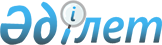 О мерах по реализации Закона Республики Казахстан от 21 декабря 2017 года "О внесении изменений и дополнений в некоторые законодательные акты Республики Казахстан по вопросам модернизации процессуальных основ правоохранительной деятельности"Распоряжение Премьер-Министра Республики Казахстан от 22 января 2018 года № 7-р
      1. Утвердить прилагаемый перечень правовых актов, принятие которых необходимо в целях реализации Закона Республики Казахстан от 21 декабря 2017 года "О внесении изменений и дополнений в некоторые законодательные акты Республики Казахстан по вопросам модернизации процессуальных основ правоохранительной деятельности" (далее - перечень).
      2. Государственным органам Республики Казахстан:
      1) разработать и в установленном порядке внести на утверждение в Правительство Республики Казахстан проект правового акта согласно перечню;
      2) принять соответствующие ведомственные правовые акты и проинформировать Правительства Республики Казахстан о принятых мерах. Перечень
правовых актов, принятие которых необходимо в целях реализации Закона Республики Казахстан от 21 декабря 2017 года "О внесении изменений и дополнений в некоторые законодательные акты Республики Казахстан по вопросам модернизации процессуальных основ правоохранительной деятельности" 
      Примечание: расшифровка аббревиатур:
       ВС — Верховный Суд Республики Казахстан
       ГП - Генеральная прокуратура Республики Казахстан
       КНБ - Комитет национальной безопасности Республики Казахстан
       СГО - Служба государственной охраны Республики Казахстан
       АДГСПК — Агентство Республики Казахстан по делам государственной
       службы и противодействию коррупции
       СВР "Сырбар" - Служба внешней разведки Республики Казахстан "Сырбар"
       МО — Министерство обороны Республики Казахстан
       МВД - Министерство внутренних дел Республики Казахстан
       МФ — Министерство финансов Республики Казахстан
					© 2012. РГП на ПХВ «Институт законодательства и правовой информации Республики Казахстан» Министерства юстиции Республики Казахстан
				
      Премьер-Министр 

Б. Сагинтаев
Утвержден
распоряжением Премьер-Министра
Республики Казахстан
от 22 января 2018 года № 7-р
№ п/п

Наименование правового акта
Форма акта
Государственный орган, ответственный за исполнение
Срок исполнения
Лицо ответственное за качество, своевременность разработки и принятие правовых актов
1

2
3
4
5
6
1
О внесении изменений и дополнения в постановления Правительства Республики Казахстан от 21 ноября 2014 года № 1218 "Об утверждении Правил выплаты имущественного вреда, причиненного лицу, оправданному по суду, подозреваемому, обвиняемому, подсудимому, в отношении которых вынесено постановление суда, органа уголовного преследования о прекращении уголовного дела, в результате незаконных действий органа, ведущего уголовный процесс" и от 21 ноября 2014 года № 1219 "Об утверждении Правил принятия, хранения, реализации и обращения залога в доход государства"
постановление Правительства Республики Казахстан
ГП (по согласованию, созыв), ВС (по согласованию)
февраль 2018 года
Кененбаев Е.А.
2
Об утверждении Инструкции о ведении уголовного судопроизводства в электронном формате
приказ

ГП

ГП (по согласованию, созыв), ВС (по согласованию), КНБ (по согласованию), АДГСГЖ (по согласованию), СГО (по согласованию), СВР "Сырбар" (по согласованию), МВД, МФ, МО
февраль 2018 года
Ахметжанов М.М.
3
О внесении изменений и дополнений в совместный приказ Министра внутренних дел Республики Казахстан от 12 декабря 2014 года № 892, Министра финансов Республики Казахстан от 12 декабря 2014 года № 565, Председателя Агентства Республики Казахстан по делам государственной службы и противодействию коррупции от 12 декабря 2014 года № 62, Начальника Службы государственной охраны Республики Казахстан от 15 декабря 2014 года № 146 и Председателя Комитета национальной безопасности Республики Казахстан от 18 декабря 2014 года № 416 "Об утверждении Правил проведения негласных следственных действий"
совместный

приказ
МВД (созыв), КНБ (по согласованию), АДГСПК (по согласованию), СГО (по согласованию), МФ, ВС (по согласованию), ГП (по согласованию)
февраль 2018 года
Кененбаев Е.А.
4
О внесении изменений и дополнений в совместный приказ "Об утверждении Инструкции по организации проведения специальных оперативно-розыскных мероприятий".
совместный

приказ
МВД (созыв), ГП (по согласованию), КНБ (по согласованию), АДГСПК (по согласованию),, МФ, СГО (по согласованию)
февраль 2018 года
Сулейменов Ж.К.
5
О внесении изменений в совместный приказ "Об утверждении Инструкции по организации проведения негласных внедрения и (или) имитации преступной деятельности штатных сотрудников, штатных негласных сотрудников, конфиденциальных помощников органами, осуществляющим и оперативно-розыскную деятельность"
совместный

приказ
МВД (созыв), ГП (по согласованию), КНБ (по согласованию), АДГСПК (по согласованию), МФ, СГО (по согласованию), СВР "Сырбар" (по согласованию), МО
февраль 2018 года
Жакупов Р.Т.
6
О внесении изменений в приказ Министра внутренних дел Республики Казахстан от 1 июня 2002 года№ 385 "Об утверждении Правил внутреннего распорядка изоляторов временного содержания органов внутренних дел"
приказ
МВД
февраль 2018 года
Тургумбаев Е.З.
7
О внесении изменений в приказ Председателя Комитета национальной безопасности Республики Казахстан от 10 июня 2014 года № 182 "Об утверждении Правил внутреннего распорядка содержания подозреваемых и обвиняемых военнослужащих на гауптвахтах органов военной полиции Комитета национальной безопасности Республики Казахстан"
приказ
КНБ (по согласованию)
февраль 2018 года
Колкобаев М.О.
8
О внесении изменений в приказ Генерального Прокурора Республики Казахстан от 19 сентября 2014 года№ 89"Об утверждении Правил приема и регистрации заявления, сообщения или рапорта об уголовных правонарушениях, а также ведения Единого реестра досудебных расследований"
приказ
ГП (по согласованию)
февраль 2018
Кененбаев Е.А.
9
О внесении изменений и дополнений в приказ Министра внутренних дел Республики Казахстан от 16 марта 2015 года № 220 "О мерах по совершенствованию деятельности подразделений следствия, дознания и военно-следственных подразделений органов внутренних дел Республики Казахстан"
приказ
МВД
февраль 2018
Жакупов Р.Т.
10
О внесении изменения в приказ Генерального Прокурора Республики Казахстан от 30 июня 2017 года № 68 "Об утверждении Правил ведения и использования учетов лиц, совершивших уголовные правонарушения, привлекаемых к уголовной ответственности, лиц, привлеченных к уголовной ответственности за совершение уголовного правонарушения и дактилоскопического учета задержанных, содержащихся под стражей и осужденных лиц"
приказ
ГП (по согласованию)
февраль 2018
Кененбаев Е.А.
11
О признании утратившим силу приказа Генерального Прокурора Республики Казахстан от 29 декабря 2014 года № 163 "Об утверждении Инструкции по организации надзора процессуальным прокурором"
приказ
ГП (по согласованию)
февраль 2018
Кененбаев Е.А.